報名表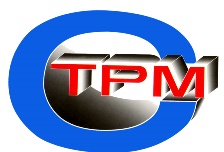  ★請                    或 Email: 005@ctpm.org.tw 丁小姐※敬請將傳閱相關部門，報名表若不敷使用請自行影印參加活動參加活動2023年大中華TPM大會2023年大中華TPM大會2023年大中華TPM大會2023年大中華TPM大會2023年大中華TPM大會2023年大中華TPM大會日期2023年10月20日(五)2023年10月20日(五)公司名稱*公司名稱*統編*公司地址*公司地址*項次姓名姓名職稱職稱手機手機參加組別參加組別素食備註1□ A組□ B組□ A組□ B組□2□ A組□ B組□ A組□ B組□3□ A組□ B組□ A組□ B組□4□ A組□ B組□ A組□ B組□5□ A組□ B組□ A組□ B組□聯絡人姓名*聯絡人姓名*職稱聯絡人Email*聯絡人Email*聯絡人Email*電話*電話*分機報名人數報名人數報名人數共         人共         人繳費方式繳費方式□匯款　□支票□匯款　□支票□匯款　□支票□匯款　□支票參加費用參加費用參加費用共         元共         元備註備註請註明服務機關之完整抬頭與統一編號，以利發票開立。報名截止日期為10/6(五)或額滿為止。TPM大會每人會員$1,500，非會員$2,000元，優惠方案請見簡章第2頁【大會費用】。為維護本會之權益，活動前三天(不含六、日)取消者，須收20%的費用；活動
前一天或當天取消者，須收取50%的費用。報名者不克參加者，可另派其他人參加。活動前一星期以e-mail或電話通知各報名廠商聯絡人，若各聯絡人未收到任何通知請來電。如遇不可抗力之因素，本協會保留活動之更改權力。請註明服務機關之完整抬頭與統一編號，以利發票開立。報名截止日期為10/6(五)或額滿為止。TPM大會每人會員$1,500，非會員$2,000元，優惠方案請見簡章第2頁【大會費用】。為維護本會之權益，活動前三天(不含六、日)取消者，須收20%的費用；活動
前一天或當天取消者，須收取50%的費用。報名者不克參加者，可另派其他人參加。活動前一星期以e-mail或電話通知各報名廠商聯絡人，若各聯絡人未收到任何通知請來電。如遇不可抗力之因素，本協會保留活動之更改權力。請註明服務機關之完整抬頭與統一編號，以利發票開立。報名截止日期為10/6(五)或額滿為止。TPM大會每人會員$1,500，非會員$2,000元，優惠方案請見簡章第2頁【大會費用】。為維護本會之權益，活動前三天(不含六、日)取消者，須收20%的費用；活動
前一天或當天取消者，須收取50%的費用。報名者不克參加者，可另派其他人參加。活動前一星期以e-mail或電話通知各報名廠商聯絡人，若各聯絡人未收到任何通知請來電。如遇不可抗力之因素，本協會保留活動之更改權力。請註明服務機關之完整抬頭與統一編號，以利發票開立。報名截止日期為10/6(五)或額滿為止。TPM大會每人會員$1,500，非會員$2,000元，優惠方案請見簡章第2頁【大會費用】。為維護本會之權益，活動前三天(不含六、日)取消者，須收20%的費用；活動
前一天或當天取消者，須收取50%的費用。報名者不克參加者，可另派其他人參加。活動前一星期以e-mail或電話通知各報名廠商聯絡人，若各聯絡人未收到任何通知請來電。如遇不可抗力之因素，本協會保留活動之更改權力。請註明服務機關之完整抬頭與統一編號，以利發票開立。報名截止日期為10/6(五)或額滿為止。TPM大會每人會員$1,500，非會員$2,000元，優惠方案請見簡章第2頁【大會費用】。為維護本會之權益，活動前三天(不含六、日)取消者，須收20%的費用；活動
前一天或當天取消者，須收取50%的費用。報名者不克參加者，可另派其他人參加。活動前一星期以e-mail或電話通知各報名廠商聯絡人，若各聯絡人未收到任何通知請來電。如遇不可抗力之因素，本協會保留活動之更改權力。請註明服務機關之完整抬頭與統一編號，以利發票開立。報名截止日期為10/6(五)或額滿為止。TPM大會每人會員$1,500，非會員$2,000元，優惠方案請見簡章第2頁【大會費用】。為維護本會之權益，活動前三天(不含六、日)取消者，須收20%的費用；活動
前一天或當天取消者，須收取50%的費用。報名者不克參加者，可另派其他人參加。活動前一星期以e-mail或電話通知各報名廠商聯絡人，若各聯絡人未收到任何通知請來電。如遇不可抗力之因素，本協會保留活動之更改權力。請註明服務機關之完整抬頭與統一編號，以利發票開立。報名截止日期為10/6(五)或額滿為止。TPM大會每人會員$1,500，非會員$2,000元，優惠方案請見簡章第2頁【大會費用】。為維護本會之權益，活動前三天(不含六、日)取消者，須收20%的費用；活動
前一天或當天取消者，須收取50%的費用。報名者不克參加者，可另派其他人參加。活動前一星期以e-mail或電話通知各報名廠商聯絡人，若各聯絡人未收到任何通知請來電。如遇不可抗力之因素，本協會保留活動之更改權力。請註明服務機關之完整抬頭與統一編號，以利發票開立。報名截止日期為10/6(五)或額滿為止。TPM大會每人會員$1,500，非會員$2,000元，優惠方案請見簡章第2頁【大會費用】。為維護本會之權益，活動前三天(不含六、日)取消者，須收20%的費用；活動
前一天或當天取消者，須收取50%的費用。報名者不克參加者，可另派其他人參加。活動前一星期以e-mail或電話通知各報名廠商聯絡人，若各聯絡人未收到任何通知請來電。如遇不可抗力之因素，本協會保留活動之更改權力。請註明服務機關之完整抬頭與統一編號，以利發票開立。報名截止日期為10/6(五)或額滿為止。TPM大會每人會員$1,500，非會員$2,000元，優惠方案請見簡章第2頁【大會費用】。為維護本會之權益，活動前三天(不含六、日)取消者，須收20%的費用；活動
前一天或當天取消者，須收取50%的費用。報名者不克參加者，可另派其他人參加。活動前一星期以e-mail或電話通知各報名廠商聯絡人，若各聯絡人未收到任何通知請來電。如遇不可抗力之因素，本協會保留活動之更改權力。